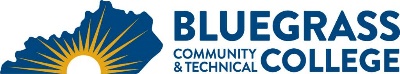 Program Coordinator: Robert Chirwa		E-mail: robert.chirwa@kctcs.edu		Phone: 859-246-6298Program Website: https://bluegrass.kctcs.edu/education-training/program-finder/computer-information-technology.aspx Student Name:		Student ID: Students must meet college readiness benchmarks as identified by the Council on Postsecondary Education or remedy the identified skill deficiencies. Graduation Requirements:Advisor Name	__________________________________	Advisor Contact	________________________________First SemesterCreditHoursTermGradePrerequisitesNotesCIT 105 Introduction to Computers 3See Note below.Total Semester Credit Hours3Second SemesterCr. Hrs.TermGradePrerequisitesNotesCIT 111 Computer Hardware and Software4CIT 105CIT 160 Introduction to Networking Concepts OR CIT 161 Introduction to Networks4Coreq: CIT 111Total Semester Credit Hours8 Third SemesterCr. Hrs.TermGradePrerequisitesNotesCIT 180 Security Fundamentals 3CIT 160 or CIT 161Total Semester Credit Hours3 Total Certificate Credit Hours14 25% or more of Total Certificate Credit Hours must be earned at BCTCGrade of C or higher in each course required for the certificateAdditional InformationStudents can demonstrate Digital Literacy by exam or certification rather than complete CIT 105.  Embedded CredentialEmbedded CredentialEmbedded CredentialEmbedded CredentialCredentialTitleRequirementsTotal Cr. Hrs.CertificateA + PrepCIT 1114